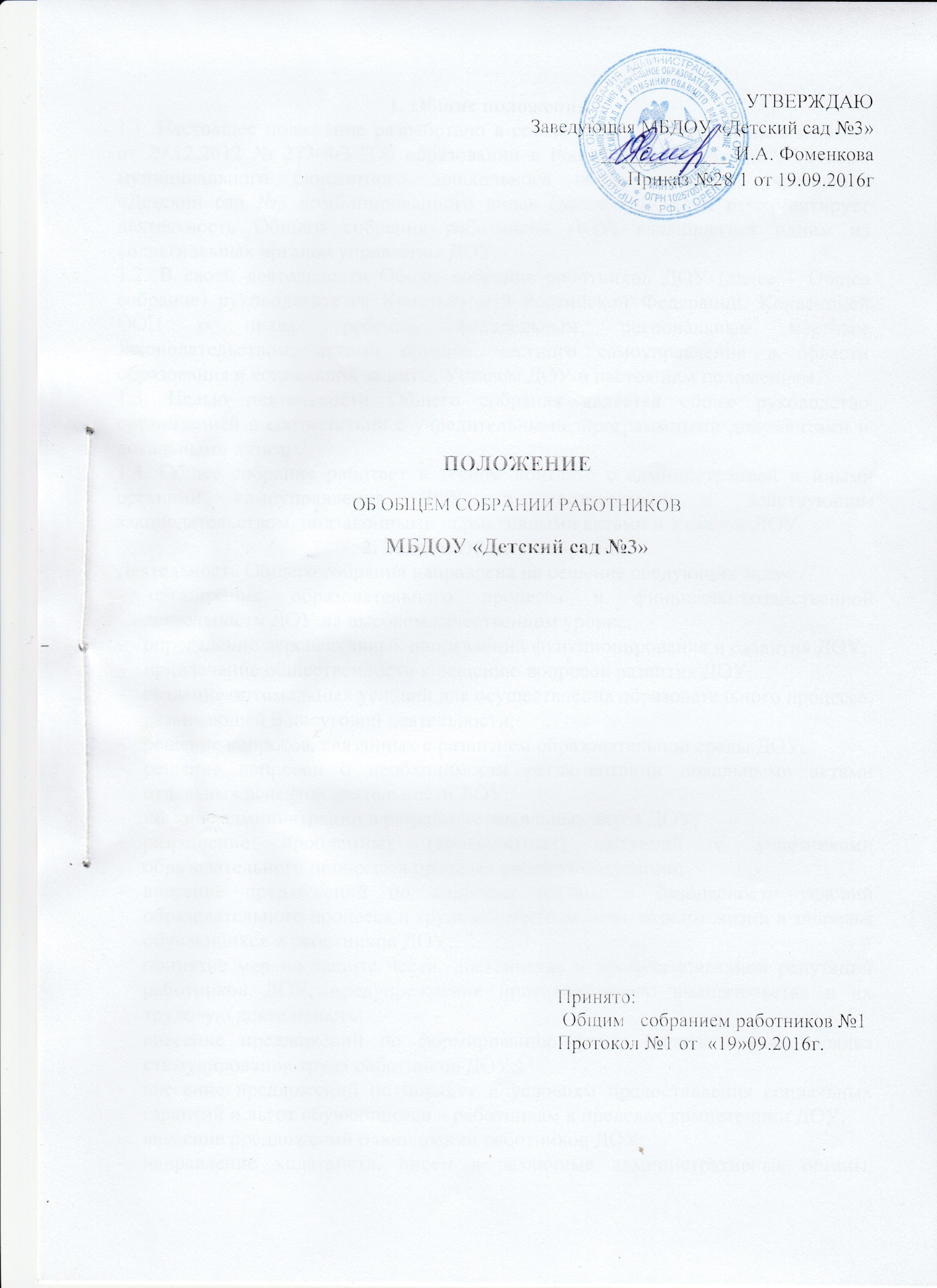 1. Общие положения1.1. Настоящее положение разработано в соответствии с Федеральным законом от 29.12.2012 № 273-ФЗ "Об образовании в Российской Федерации", Уставом муниципального бюджетного дошкольного образовательного учреждения «Детский сад №3 комбинированного вида» (далее - ДОУ) и регламентирует деятельность Общего собрания работников ДОУ, являющегося одним из коллегиальных органов управления ДОУ.1.2. В своей деятельности Общее собрание работников ДОУ (далее – Общее собрание) руководствуется Конституцией Российской Федерации, Конвенцией ООН о правах ребенка, федеральным, региональным местным законодательством, актами органов местного самоуправления в области образования и социальной защиты, Уставом ДОУ и настоящим положением.1.3. Целью деятельности Общего собрания является общее руководство организацией в соответствии с учредительными, программными документами и локальными актами. 1.4. Общее собрание работает в тесном контакте с администрацией и иными органами самоуправления ДОУ, в соответствии с действующим законодательством, подзаконными нормативными актами и Уставом ДОУ.                                               2. Задачи Общего собрания                                               Деятельность Общего собрания направлена на решение следующих задач: организация образовательного процесса и финансово-хозяйственной деятельности ДОУ на высоком качественном уровне;определение перспективных направлений функционирования и развития ДОУ;привлечение общественности к решению вопросов развития ДОУ;создание оптимальных условий для осуществления образовательного процесса, развивающей и досуговой деятельности;решение вопросов, связанных с развитием образовательной среды ДОУ;решение вопросов о необходимости регламентации локальными актами отдельных аспектов деятельности ДОУ;помощь администрации в разработке локальных актов ДОУ;разрешение проблемных (конфликтных) ситуаций с участниками образовательного процесса в пределах своей компетенции;внесение предложений по вопросам охраны и безопасности условий образовательного процесса и трудовой деятельности, охраны жизни и здоровья обучающихся и работников ДОУ;принятие мер по защите чести, достоинства и профессиональной репутации работников ДОУ, предупреждение противоправного вмешательства в их трудовую деятельность;внесение предложений по формированию фонда оплаты труда, порядка стимулирования труда работников ДОУ;внесение предложений по порядку и условиям предоставления социальных гарантий и льгот обучающимся и работникам в пределах компетенции ДОУ;внесение предложений о поощрении работников ДОУ;направление ходатайств, писем в различные административные органы, общественные организации и др. по вопросам, относящимся к оптимизации деятельности ДОУ и повышения качества оказываемых образовательных услуг.3. Компетенция Общего собранияВ компетенцию Общего собрания входит:- определение основных направлений деятельности Учреждения, перспектив его развития; - принятие программы развития Учреждения по согласованию с Учредителем; - рассмотрение и принятие Коллективного договора, правил внутреннего трудового распорядка, других локальных нормативных актов Учреждения, затрагивающих права и обязанности работников Учреждения; - создание постоянных или временных комиссий, рабочих групп по различным направлениям работы Учреждения, определение их полномочий; - избрание представителей работников в Попечительский совет Учреждения, комиссию по регулированию споров между участниками образовательных отношений, другие комиссии и советы, создаваемые в Учреждении; - заслушивание отчета Заведующей Учреждением о результатах самообследования Учреждения;- рассмотрение вопросов охраны и безопасности условий труда работников Учреждения, охраны жизни и здоровья обучающихся Учреждения; - внесение предложений по улучшению финансово-хозяйственной деятельности Учреждения; - принятие локальных нормативных актов, регламентирующих оплату труда и стимулирование работников Учреждения; - определение порядка и условий представления социальных гарантий и льгот работникам Учреждения в пределах компетенций Учреждения; - решение иных вопросов в соответствии с действующим законодательством4. Организация деятельности Общего собрания4.1. В состав Общего собрания входят все работники ДОУ.4.2. На заседания Общего собрания могут быть приглашены представители Учредителя, общественных организаций. Лица, приглашенные на собрание, пользуются правом совещательного голоса, могут вносить предложения и заявления, участвовать в обсуждении вопросов, находящихся в их компетенции.4.3. Руководство Общим собранием осуществляет Председатель, которым по должности является руководитель организации. Ведение протоколов Общего собрания осуществляется секретарем, который избирается на первом заседании Общего собрания сроком на один календарный год. Председатель и секретарь Общего собрания выполняют свои обязанности на общественных началах.4.4. Председатель Общего собрания:организует деятельность Общего собрания;информирует членов общего собрания о предстоящем заседании;организует подготовку и проведение заседания;определяет повестку дня;контролирует выполнение решений.4.5. Общее собрание ДОУ собирается его Председателем по мере необходимости, но не реже двух раз в год.4.5. Деятельность Общего собрания осуществляется по принятому на учебный год плану.4.6. Общее собрание считается правомочным, если на нем присутствует не менее 50% членов трудового коллектива ДОУ.4.7. Решения Общего собрания принимаются открытым голосованием.4.8. Решения Общего собрания:считаются принятыми, если за них проголосовало не менее 2/3 присутствующих;являются правомочными, если на заседании присутствовало не менее 2/3 членов Общего собрания;после принятия носят рекомендательный характер, а после утверждения руководителем учреждения становятся обязательными для исполнения;доводятся до всего трудового коллектива учреждения не позднее, чем в течение пяти дней после прошедшего заседания.5.  Ответственность Общего собрания5.1.     Общее собрание несет ответственность:за выполнение, выполнение не в полном объеме или невыполнение закрепленных за ним задач;соответствие принимаемых решений законодательству Российской Федерации, подзаконным нормативным правовым актам, Уставу ДОУ. за компетентность принимаемых решений.Делопроизводство Общего собранияЗаседания Общего собрания оформляются протоколом.В книге протоколов фиксируются:дата проведения;количественное присутствие (отсутствие) членов трудового коллектива;приглашенные (ФИО, должность);повестка дня;выступающие лица;ход обсуждения вопросов;предложения, рекомендации и замечания членов трудового коллектива и приглашенных лиц;решение.Протоколы подписываются председателем и секретарем Общего собрания.Нумерация протоколов ведется от начала года.Книга протоколов Общего собрания нумеруется постранично, прошнуровывается, скрепляется подписью заведующего и печатью ДОУ.Книга протоколов Общего собрания хранится в делах ДОУ и передается по акту (при смене руководителя, передаче в архив).Заключительные положенияИзменения и дополнения в настоящее положение вносятся Общим собранием и принимаются на его заседании.Положение действует до принятия нового положения, утвержденного на Общем собрании трудового коллектива в установленном порядке. 